IntroductionBiodiversity Response Planning (BRP) is a long-term area-based planning approach to biodiversity conservation in Victoria. It is designed to strengthen alignment, engagement and participation between government, Traditional Owners, non-government agencies and the community.DELWP Regional staff have been working with stakeholders on actions to conserve biodiversity in specific landscapes, informed by the best available science and local knowledge. These Fact Sheets capture a point in time, reflecting data and knowledge available in 2020. They provide information for many (but not all) landscapes across Victoria, containing general information on the key values and threats in each area, as well as the priority cost-effective actions that provide the best protection of biodiversity. Fact Sheets are intended to provide useful biodiversity information for the community, non-government and government organisations during project planning and development. Further information and the full list of Fact Sheets is available on the Department’s Environment website.Landscape descriptionThis 41,500ha area encompasses Cardinia Reservoir, and extends from Berwick to Bunyip on the southern edge. It excludes Bunyip State Park (which is in the Eastern Yarra Ranges landscape). The landscape has 41% native vegetation, and 10% public land.Cultural importanceWe recognise that the entire landscape has high cultural value for Traditional Owners. Some landscapes have notable cultural importance based on knowledge shared by Traditional Owners. This landscape includes traditional country of the Bunurong people and the Wurundjeri people.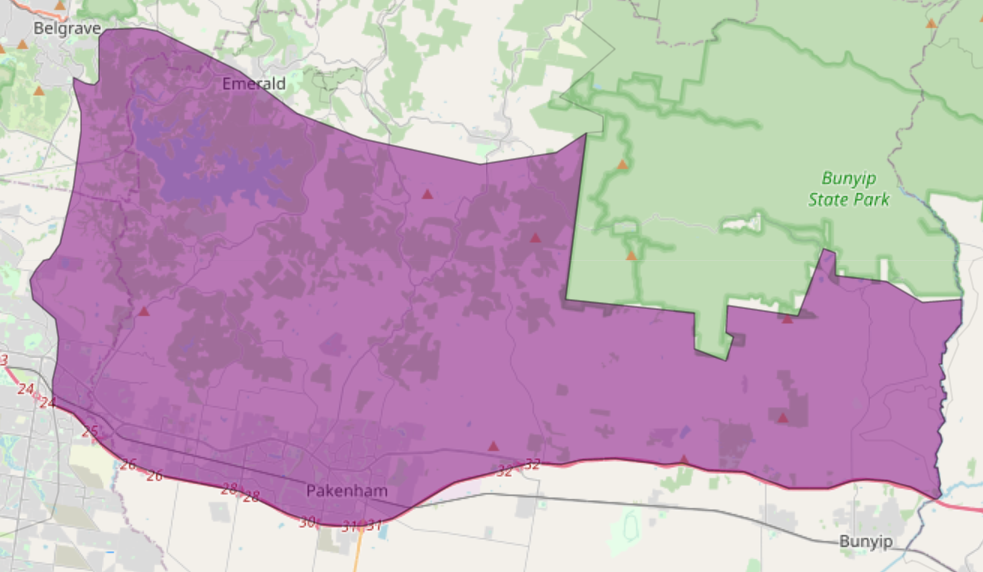 Strategic Management ProspectsStrategic Management Prospects (SMP) models biodiversity values such as species habitat distribution, landscape-scale threats and highlights the most cost-effective actions for specific locations. More information about SMP is available in NatureKit.Areas of Southern Ranges shown in Figure 2 have highly cost-effective actions (within the top 10% of cost-effectiveness for that action across the state) that provide significant benefit for biodiversity conservation. 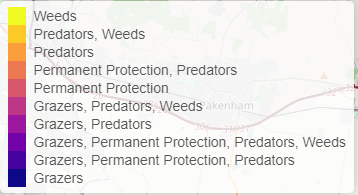 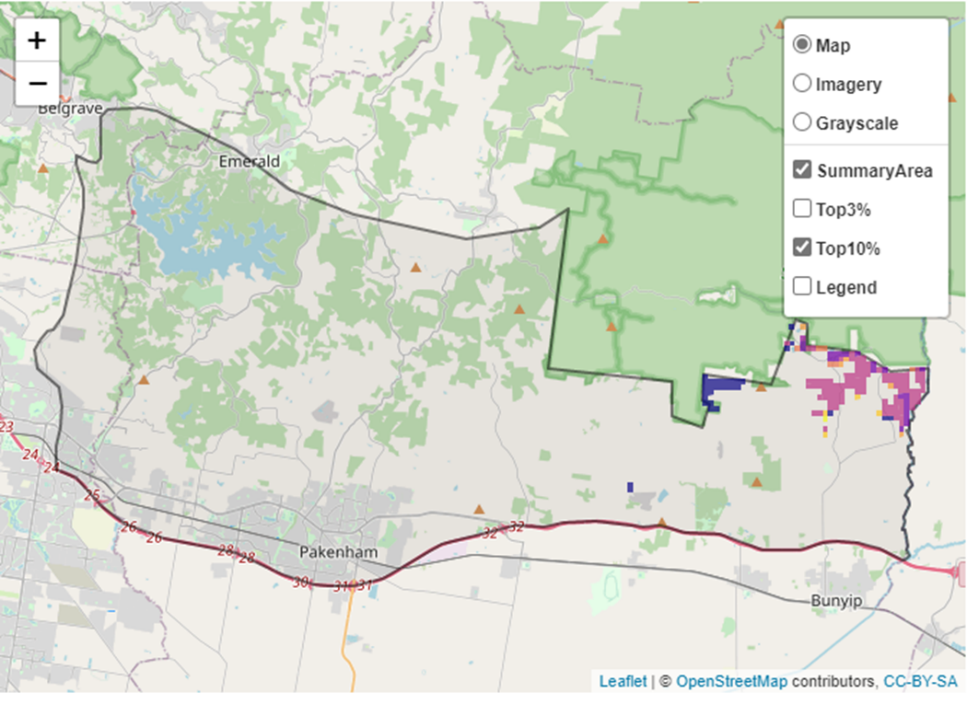 For a further in depth look into SMP for this landscape, please refer to NatureKit.Current actions in Southern RangesCurrent actions – top 10% = The area (ha) of the specific action currently occurring in locations identified by SMP as being in the top 10% for cost-effectiveness for that action across the stateCurrent actions – outside top 10% = The area (ha) of the specific action currently occurring in locations within this landscape that are not identified by SMP as being in the top 10% for cost-effectiveness for that action across the stateWhat you told usSMP is just one tool to use in the process of defining priority landscapes. Feedback from our stakeholders is also vitally important and forms the basis of our understanding of knowledge gaps.Stakeholder interestImportant landscapesCardinia ReservoirUpper Cardinia CreekHarkaway BiozoneBeaconsfield Nature Conservation ReserveCardinia Creek ParklandsBeaconsfield Nature Conservation ReserveBeaconsfield Flora and Fauna Reserve and Cardinia Creek Catchment Mt Cannibal Flora and Fauna Reserve and Cannibal Creek CatchmentCurrent activities/programs/partnershipsPort Phillip and Westernport CMA Regional Catchment Strategy – Naturelinks – Cardinia Environment Coalition Biolinks Action Plan – Upper BunyipCity of Casey Biodiversity Enhancement StrategyLiving Melbourne – Our Metropolitan Urban ForestCouncil pest management strategiesYarra 4 Life – Port Phillip and Westernport CMACardinia Shire Council – works on various bushland reservesMetropolitan Open Space StrategyMelbourne Strategic AssessmentBiodiversity Response Planning project 058 – Cannibal Creek catchment biodiversity projectHigh degree of community engagement in Cannibal Creek catchmentParks Victoria Native Vegetation Improvement project at Bunyip State Park, and post fire recoveryVarious Friends of groups, Landcare groups and other community groups focusing on biodiversity conservation Trust for Nature land covenanting programAdditional threatsThreats identified (in addition to those modelled in SMP) through the consultation process were:Post-fire clearing Mineral extractionPeri-urban developmentDegradation of vegetationStream bank erosionStock access to waterwaysTourism developmentLoss of connectivityHabitat Distribution Models identify 6 species with more than 5% of their Victorian range in this landscape Traditional Owners, stakeholders and community groups identified the following species of interest 6 Plant species 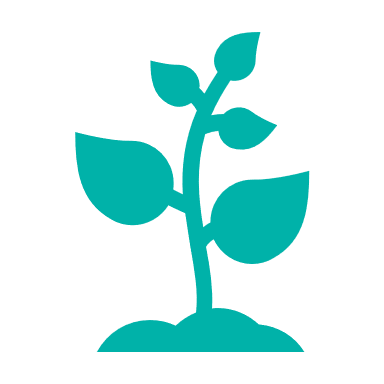 4 species with more than 10% of statewide range in areaNotable species: White Star-bush (endangered, 16% statewide range in area), Red-tip Greenhood (rare, 12% statewide range in area), Wine-lipped Spider-orchid (vulnerable, 11% statewide range in area), Swamp Bush-pea (rare, 10% statewide range in area)0 Mammal species with more than 5% of their Victorian range in this landscape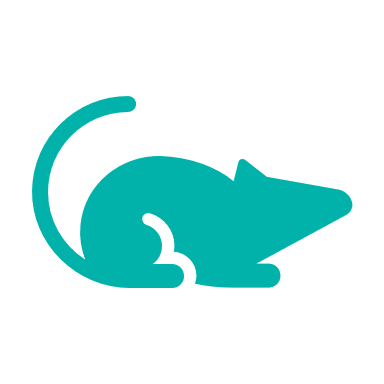 Notable species: Grey-headed Flying-fox (vulnerable, 1.6% statewide range in area), Southern Brown Bandicoot (near threatened, 1.4% statewide range in area)Southern Brown BandicootPlatypus0 Reptile species with more than 5% of their Victorian range in this landscape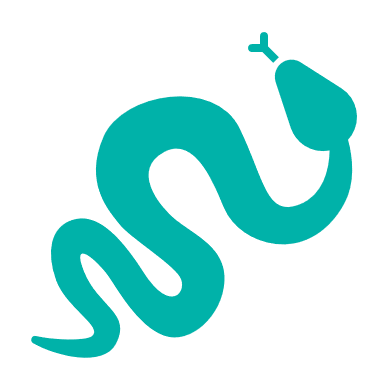 Notable species: Metallic Skink (2.1% statewide range in area), Swamp Skink (vulnerable, 1.4% statewide range in area)0 Bird species with more than 5% of their Victorian range in this landscape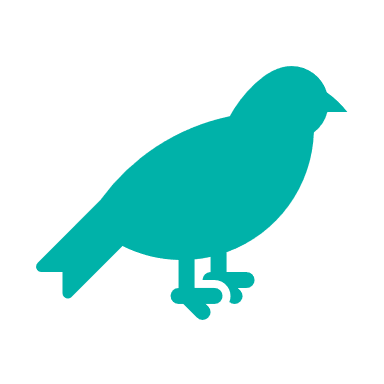 Notable species: Helmeted Honeyeater (critically endangered, 2.6% statewide range in area) Powerful Owls and other owl speciesEmu WrensSuperb Lyrebirds0 species of amphibians with more than 5% of their Victorian range in this landscape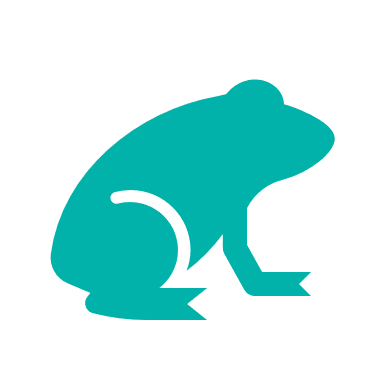 Notable species: Pobblebonk Frog (Limnodynastes dumerilii insularis, 1.6% statewide range in area), Haswell’s Froglet (1.3% statewide range in area), Southern Toadlet (vulnerable, 1.2% statewide range in area)Growling Grass FrogOther speciesDwarf GalaxiasSpiny CrayfishActions with area in the top 3% and top 10%Actions with area in the top 3% and top 10%Actions with area in the top 3% and top 10%Specific ActionArea in top 3% (ha)Area in top 10% (ha)Control Overabundant Kangaroos246722Control Foxes338686Control Weeds250647Control Deer53583Revegetationn/a418Control Cats171258Permanent Protection15133Domestic Grazing Control037Total Grazing pressure018Control Rabbits05The most cost-effective action for flora & faunaThe most cost-effective action for flora & faunaPlants – Control rabbitsBirds, Mammals, Amphibians and Reptiles – Combined cat and fox controlSpecific Actions Current actions –   top 10% (ha)Current actions –     outside top 10% (ha)Deer Control 158786Fox Control 1531,371Weed Control1843Rabbit Control 0611Domestic Grazing Control0610Permanent Protection0610Revegetation045